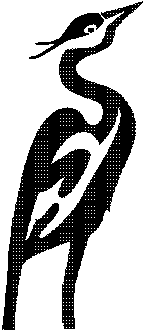 Person SpecificationSubject Leader Religious Studies and PHSCE TLR 2bQualifications & TrainingEssentialDesirableHow AssessedQualified Teacher StatusApplicationDegree in a relevant disciplineApplicationCommitment to CPDApplication / InterviewManagement TrainingApplicationExperienceEssentialDesirableHow AssessedRecent, relevant experience teaching in a secondary schoolApplication / InterviewSuccessful management and leadership of a team showing evidence of success in a leadership roleApplication / InterviewMonitoring and evaluating pupils’ progress and staff performanceApplication / InterviewImplementing strategies to improve student achievementApplication / InterviewTeaching Religious Studies at KS3 and KS4Application / InterviewSpecial Knowledge & SkillsEssentialDesirableHow AssessedUp to date knowledge of the Religious Studies curriculum Application / InterviewAbility to use a range of teaching strategies to engage students and enable their progressApplication / InterviewIT Literate and confident in using ICT as a teaching toolApplication / InterviewExcellent organisational skillsApplication / InterviewKnowledge of the factors supporting school improvementApplication / InterviewKnowledge of other Humanities subjectsPersonal AttributesEssentialDesirableHow AssessedExcellent communication skills with the ability to relate well with both children and adultsApplication / InterviewWillingness to participate in extra-curricular activitiesApplication / InterviewAbility to lead and manage others to work towards common goalsApplication / InterviewAble to initiate and manage changeApplication / InterviewBeing proactive and contributing to the general development of the schoolApplication / InterviewAble to remain calm under pressureApplication / InterviewExcellent communication and organisation skillsApplication / InterviewAbility to be a team playerApplication /InterviewEqual OpportunitiesEssentialDesirableHow AssessedAn understanding of and commitment to equal opportunitiesApplication / InterviewTo have undertaken equal opportunities training relevant to education / teachingApplication / InterviewSafeguardingEssentialDesirableHow AssessedAn understanding of and commitment to safeguarding and promoting the welfare of children and young peopleApplication / Interview